Energise+ Holiday Groups 2018 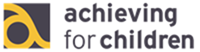 Achieving for Children (AfC) have listened to the concerns that the children and young people with SEND and live in the Richmond Borough have had reduced opportunities to attend local activities this October half term. The Short Breaks Team have arranged 4 sessions of fun activities 2 in Richmond and 2 in Kingston  for children and young people who live within the Borough of Richmond and Royal borough of Kingston upon Thames The groups are for children aged 9 to 15 years old with Moderate Learning Disabilities, children and young people who have not been able to access any other schemes in the school holidays  will be given priority.The sessions will run for 4 days over the half term holidays. Please choose 1 date you would like  to attend.The appropriate staff ratio will be determined with discussion with the child’s parent/carer and the sessions are free to attend.If there is a high demand for places we may not be able to offer your total requested sessions.Child’s InformationPermissionsI give permission emergency medical treatment for my child   	            	Yes 		NoI give permission for my child to attend off site activities                           	Yes     		NoI give permission for sun cream to be applied/given                                    	Yes     		No	I give permission to take photos of my child for use by AfC                       	Yes     		NoI give permission for information/contact details to be held and stored securely by AfC and archived once my child no longer attends.  AfC will only contact you in relation to these or future groups.Date:.............................................................................................................................Signature of parent/carer………………………………………………………………………………………..When you have completed this form, please email to:Heidi Mansfield - heidi.mansfield@achievingforchildren.org.uk    andGeraldine Burgess - geraldine.burgess@achievingforchildren.org.ukInformation from and about your child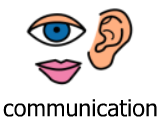 CommunicationHow I communicate with youHow to communicate with meProgramme of activities for Energise+, the holiday group for children with moderate learning disabilities aged 9-15 yearsName of child:Parents: please circle which activity you would like your child to attend.		Windham Croft Centre (WCC) Address: 	The Barn Address:		Windham Road 				Gostling Road		Kew 						Whitton		Surrey						TW2 6ER		TW9 2HPOctober Half Term October Half Term Friday 7th September Can start applyingMonday 8th October Panel meets to allocate applicationsBy 12th October Parents/carers will know the outcome of PanelWeek commencing 15th October Short Breaks Team will contact parent/carer for discussion about childChild’s Name:Date of Birth:Gender:Parent/Carer Name:Address:Parent/Carer Email Address:Tel Number:Emergency telephone number:Name & relationship to child:Additional telephone number:Name & relationship to child: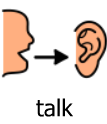 Speaking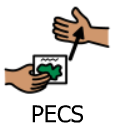 PECS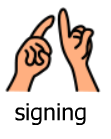 Signing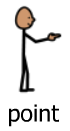 PointingSpeakingPECSSigningPointingMonday 22nd Tuesday 23Wednesday 24ThursFriSat 27 Bowling at Rotunda Barn in Whitton 2.30pm - 6.30pmCooking and movie night.Moor Lane 4pm - 8pm Cooking, sports and gamesWindham Croft Centre 11.30am - 3.30pm Oxygen free JumpingMoor Lane3.30pm - 7.30pm 